Дорожка Павел Трофимович 1918г.р. Звание: ст. сержант 
в РККА с 1943 года Место службы: 181 сд 21 ск 

Дата подвига: 03.09.1944-06.09.1944 № записи: 36044558Архивные документы о данном награждении:I. Приказ(указ) о награждении и сопроводительные документы к нему- первая страница приказа или указа- строка в наградном списке- наградной листОрден Красной Звезды 

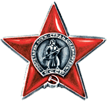 